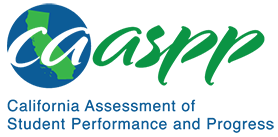 HS-LS1-6 From Molecules to Organisms: Structures and ProcessesCalifornia Alternate Assessment for Science—Item Content SpecificationsHS-LS1-6 From Molecules to Organisms: Structures and ProcessesCA NGSS Performance ExpectationStudents who demonstrate understanding can: Construct and revise an explanation based on evidence for how carbon, hydrogen, and oxygen from sugar molecules may combine with other elements to form amino acids and/or other large carbon-based molecules. [Clarification Statement: Emphasis is on using evidence from models and simulations to support explanations.] [Assessment Boundary: Assessment does not include the details of the specific chemical reactions or identification of macromolecules.]Mastery StatementsStudents will be able to:Recognize that food is needed for animals to growRecognize parts of the body used to process foodIdentify water, light, and air are needed for plants to growRecognize that plants make their own food from other materialsIdentify examples of an animal growing due to the intake foodIdentify examples of a plant growing due to the intake of water, light, and airPossible Phenomena or ContextsNote that the list in this section is not exhaustive or prescriptive.Possible contexts include the following:Plant growthPeople eat food to growThe digestive system in common animals as well as humansAnimals eat food to grow Additional Assessment BoundariesBody systems should be those in common animals that are large enough to be clearly and simply shown.Additional ReferencesCalifornia Science Test Item Specification for HS-LS1-6https://www.cde.ca.gov/ta/tg/ca/documents/itemspecs-hs-ls1-6.docxEnvironmental Principles and Concepts http://californiaeei.org/abouteei/epc/The 2016 Science Framework for California Public Schools Kindergarten through Grade Twelve https://www.cde.ca.gov/ci/sc/cf/cascienceframework2016.aspAppendix 1: Progression of the Science and Engineering Practices, Disciplinary Core Ideas, and Crosscutting Concepts in Kindergarten through Grade Twelvehttps://www.cde.ca.gov/ci/sc/cf/documents/scifwappendix1.pdfAppendix 2: Connections to Environmental Principles and Conceptshttps://www.cde.ca.gov/ci/sc/cf/documents/scifwappendix2.pdfPosted by the California Department of Education, August 2020California Science ConnectorFocal Knowledge, Skills, and AbilitiesEssential UnderstandingIdentify a model that demonstrates how organisms take in matter (allowing growth and maintenance) and rearrange the atoms to make new structures in chemical reactions.Identify a model which demonstrates how animals take in matter and rearrange molecules to grow Identify a model which demonstrates how plants take in matter and rearrange molecules to grow.Recognize that all organisms take in matter in order for growth to occur.